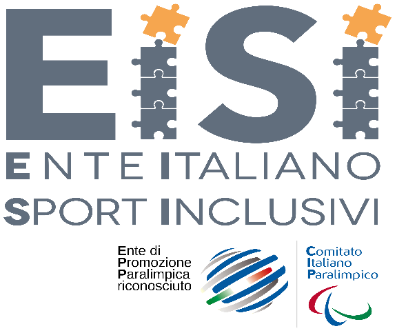 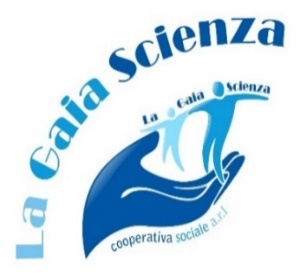         In collaborazione con:                               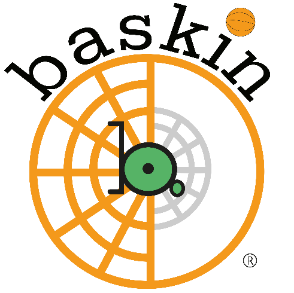 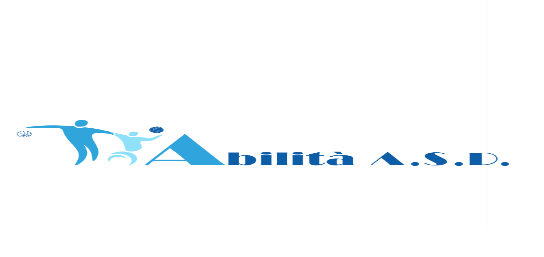 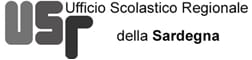 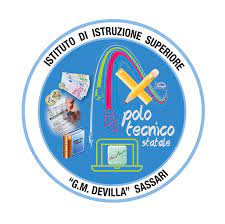 Modulo iscrizione “Baskin a Scuola”  3 marzo 2023 a SassariIl/La sottoscritto/a _____________________________________nato/a a:_____________________Il:________________ residente in via:_________________________________________________Nel Comune di:_____________________________ CAP:______________________Codice fiscale:____________________________________________Recapito telefonico________________________________________Mail:____________________________________________________Docente di:___________________________presso:______________________________________CHIEDEDi poter partecipare al corso di formazione completamente gratuito “Baskin a Scuola” che si terra il giorno 3 Marzo 2023 dalle ore 9 alle ore 16:30 presso L’Istituto Superiore Statale G.M. Devilla a Sassari in via Monte Grappa, 2,  Sassari, 07100 SS. Il presente modulo debitamente compilato in tutte le sue parti, dovrà essere inviato al delegato regionale EISI Sardegna Simone Carmelita tramite mail all’indirizzo: eisi.delegatosardegna@gmail.com .Per la parte del corso che si svolgerà in palestra si richiede un abbigliamento adeguato allo svolgimento delle attività pratiche.                                                                                       Autorizzazione al trattamento dei dati personaliEsprime il proprio consenso in modo che i dati personali possano essere trattati nel rispetto del decreto legislativo 196/03 e ai fini previsti del regolamento UE 2016/679 sopra richiamato (di seguito G.D.P.R. 2016/679), recante le nuove disposizioni a tutela della privacy e relativo alla protezione al trattamento dei dati personali.  Il trattamento dati da parte dell’EISI sarà esclusivamente finalizzato all’iscrizione e allo svolgimento del corso connessi alla presente procedura.Data luogo_____________________________Firma______________________________Corso di formazione “Baskin a Scuola” Il Baskin è una attività sportiva innovativa che permette a persone normodotate e persone con disabilità di giocare insieme nella stessa squadra (composta sia da maschi sia da femmine). Largamente sperimentata e ormai praticata in molte regioni d’Italia e in tantissime scuole, risponde perfettamente all’esigenza di coniugare attività sportiva e inclusione così tanto richiesta nelle circolari ministeriali.Dall’anno scolastico 2019/2020 inserita a pieno titolo nei Campionati Studenteschi.L'EISI (Ente di promozione paralimpica riconosciuto dal CIP) organizza un momento di formazione e aggiornamento riservato a tutti i docenti di Scienze motorie e di sostegno delle scuole secondarie di 1° e 2° grado ed ai docenti delle scuole primarie.Il corso, completamente gratuito, prevede una parte teorica da effettuarsi in un’aula attrezzata per la visione di slides e video e una parte di laboratorio pratico da effettuarsi in palestra attrezzata con campo di pallacanestro. PROGRAMMAParte teorica: Presentazione EISI e BaskinInclusione a scuola e nello sport: tappe fondamentaliLa progettazione per tutti applicata all’educazione fisicaIl Baskin come modello di sport inclusivo (fondamenti etici, principi pedagogici)Il Baskin: descrizione del gioco (riferimenti ai fondamenti etici)Il regolamento  La classificazione dei ruoliElementi di tattica e strategie di giocoI Campionati studenteschiParte pratica:Attività laboratoriale: Esercizi propedeutici al BaskinEsercizi perla classificazione dei ruoliSchemi di giocoGioco		                                 Il Presidente EISI	 Goffredo Iachetti										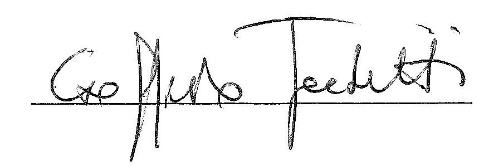 